Домашнее задание 7 б на 2.12.2020.Классный руководитель: Гербель Н.Г.Информация об обучении обучающихся 7 классов с использованием электронных форм обучения  предметФИО учителятемаФорма обучения (указать платформу для эл.обучения)Даты проведения занятийПримечание МатематикаФурсова Т.Т. Второй и третий признак равенства треугольниковДз: 1) п.19,20 (прочитать , признаки равенства треугольников  второй и третий записать и выучить!)2) выполнить карточку:Запишите равные элементы треугольников и сделайте вывод: равны ли треугольники. Если равны, то по какому признаку)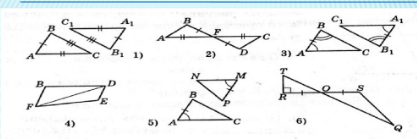 2.12.2020 до 18:00Физическая культураГербель Н.Г.АкробатикаZoomДЗ: Наклон вперёд. Совершенствовать Мальчикам – кувырок вперёд в прыжке или с 1 шага , девочкам – ласточка, полушпагат.2.12.202011:30Выполнить до 8.12.2020Технология (мальчики)Кукушкина О.В.«Культура труда»Урок № 8 «Культура труда» - выбрать «Основная часть» (просмотр видеоурока, запись основных понятий и определений в тетрадь в виде конспекта, скан) - выбрать «Тренировочные задания» (выполнить, скан результатов правильно пройденных вопросов прислать на эл.адрес kokoolya@mail.ru) Критерии оценивания: 2 оценки за урок:1. Содержание конспекта урока. 2. Среднеарифметическое соотношение правильно выполненных от общего количества вопросов. Индивидуальные консультации, онлайн тесты, доклады (по необходимости) https://onlinetestpad.com/ru/tests/technology1. Проектная деятельность технология» 2. «Свойства древесины» (пройти по ссылке)Дополнительные задания:https://testedu.ru/test/texnologiya/7-klass/konstruktorskaya-i-texnologicheskaya-dokumentacziya.html - тест «Конструкторская и технологическая документация»2.12.2020В течении четвертиВыполнить до 8.12 2020Технология (девочки)Каплина Ю.Е. «Ручная роспись тканей» Тест «Кулинария» https://vk.com/video160172862_456239042Посмотреть видео -урок. Записать в тетрадь тему урока, в конспекте дать ответы  на вопросы: Что такое  батик?Назовите материалы для батика. Виды батика их отличия.  Что такое резерв для батика?ДЗ. Сообщение «История возникновения батика»2.12.2020Выполнить до 8.12.2020Английский языкВарфоломеева Н.Н.Модуль 4. Средства массовой информации.ZoomДз: Учить новую лексику; Упр. 8 стр. 37
2.12.202013:00